		Соглашение		О принятии согласованных технических правил Организации Объединенных Наций для колесных транспортных средств, предметов оборудования и частей, которые могут быть установлены и/или использованы на колесных транспортных средствах, и об условиях взаимного признания официальных утверждений, выдаваемых на основе этих правил Организации Объединенных Наций*(Пересмотр 3, включающий поправки, вступившие в силу 14 сентября 2017 года)_________		Добавление 121 – Правила № 122 ООН		Поправка 5Дополнение 5 к поправкам серии 00 − Дата вступления в силу: 15 октября 2019 года		Системы отопленияНастоящий документ опубликован исключительно в информационных целях. Аутентичным и юридически обязательным текстом является документ: ECE/TRANS/WP.29/2019/15._________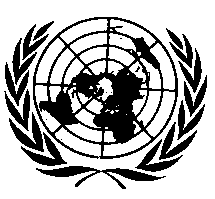 ОРГАНИЗАЦИЯ ОБЪЕДИНЕННЫХ НАЦИЙ		Дополнение 5 к Правилам № 122 ООН (системы отопления)Пункт 5.3 изменить следующим образом:«5.3		Предписания по установке на транспортных средствах топливных обогревателей, электрических обогревателей и систем отопления с тепловым насосом».Пункт 6.1.5 изменить следующим образом:«6.1.5	"электрический обогреватель" означает устройство, использующее электроэнергию из бортового или внешнего источника для повышения температуры внутри транспортного средства. Электрические устройства, которые установлены в дополнение к основной системе отопления и основной функцией которых не является отопление внутри транспортного средства, не рассматриваются в качестве электрических обогревателей в соответствии с настоящими Правилами. Например, электрические устройства, установленные в каком-либо элементе с единственной целью служить отопителями этого элемента, не рассматриваются в качестве электрических обогревателей в соответствии с настоящими Правилами».Включить новый пункт 6.1.6 следующего содержания:«6.1.6	"система отопления с тепловым насосом" означает любое отопительное термодинамическое оборудование, т. е. использующее возобновляемую энергию, которое отбирает тепло из одной среды (воздуха или воды) и переносит его в другую среду для повышения температуры внутри транспортного средства. Системы отопления с тепловым насосом, которые установлены в дополнение к основной системе отопления и основной функцией которых не является отопление внутри транспортного средства, не рассматриваются в качестве систем отопления с тепловым насосом в соответствии с настоящими Правилами».Пункт 6.2.1, таблица, включить новую строку следующего содержания:«»E/ECE/324/Rev.2/Add.121/Amend.5−E/ECE/TRANS/505/Rev.2/Add.121/Amend.5E/ECE/324/Rev.2/Add.121/Amend.5−E/ECE/TRANS/505/Rev.2/Add.121/Amend.5E/ECE/324/Rev.2/Add.121/Amend.5−E/ECE/TRANS/505/Rev.2/Add.121/Amend.519 November 2019Система отопленияКатегория 
транспортного средстваПриложение 4
Качество 
воздухаПриложение 5 
ТемператураПриложение 6 
Выхлопные 
газыПриложение 8 
Безопасность СНГ………………Тепловой насосMДаДаТепловой насосNДаДаТепловой насосOДаДа